                       SYSTEM INFORMATION QUESTIONNAIRE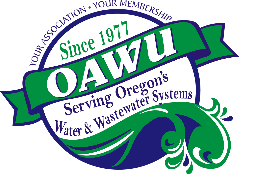 2015USDA RURAL DEVELOPMENT is requesting information regarding your system to compile into a database to identify system similarities throughout the state of Oregon.  The information will be used solely for and by USDA Rural Development.  Providing this information is strictly voluntary.  The purpose of this information is to determine the typical operating costs for similar types and sizes of water or sewer systems.  If you have questions while filling out these forms please contact OAWU.    When completed, the questionnaire should be returned to OAWU, 935 N. Main Street, Independence, OR  97351. Email to: office@oawu.net or FAX to: 503-837-1213GENERAL INFORMATION: Please provide the Utility for which the information is provided, and include the phone and email for the person to contact should we have questions on any of the data provided. Indicate the twelve-month period the data is from, i.e. a calendar or fiscal year. Make sure all data provided is from the same consecutive twelve-month period.Community/Utility Name:						Population served:County:Person filling out questionnaire (name, phone & email):Data is from the time period:				To:SYSTEM INFORMATION: Provide the information for the twelve month period.METERED USES: Provide the number of accounts  and the water sold or provided to each customer class. Include only water usage which is billed. OPERATING REVENUES AND EXPENSES: Please indicate the total from all sources for the period (rates/taxes/fees).CURRENT DEBT SERVICE, RESERVES, AND REPLACEMENTS: Provide annual principal and interest payments, debt reserve and short lived asset reserves or replacement costs for the most current operating year. SYSTEM INFORMATIONSYSTEM INFORMATIONSYSTEM INFORMATIONSYSTEM INFORMATIONWater SystemWater SystemSewer SystemSewer SystemWater Source (Surface, Ground, Wholesale, Other)Collection Type(Gravity, Pumped, Vacuum, Other)Treatment TypeTreatment TypeAge of SystemAge of SystemLast Major RehabLast Major RehabCustomer Class# of Water AccountsGallons Sold or Provided# of  Wastewater AccountsResidentialCommercialBulk (contract customers not included with commercial or residential)TOTALSWATERSEWERREVENUES$$O&M EXPENSES (not including debt service, reserves, replacement or depreciation)$$DEBT/RESERVESWATERSEWERUSDA RD Annual Payments (principal, interest)Other Annual Debt Payments (principal, interest)Annual Payments to Debt Reserve AccountsAnnual Payments to Short-Lived Asset Accounts (for replacement of non-capital and non-O&M items within 1-15 years) or Replacement Costs if system doesn’t maintain reserves.Other